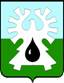 МУНИЦИПАЛЬНОЕ ОБРАЗОВАНИЕ ГОРОД УРАЙ			  Ханты-Мансийский автономный округ-ЮграАдминистрация ГОРОДА УРАЙ628285, микрорайон 2, дом 60,  г.Урай,                                                     тел. 2-23-28,2-06-97 Ханты-Мансийский автономный округ-Югра,                                        факс(34676) 2-23-44                                                          Тюменская область                                                                                     E-mail:adm@uray.ruПояснительная запискак проекту постановления администрации города Урай«О внесении изменений  в муниципальную программу «Капитальный ремонт и реконструкция систем коммунальной инфраструктуры  города Урай» на 2014-2020 годы».       Настоящий проект постановления администрации города Урай «О внесении изменений  в муниципальную программу «Капитальный ремонт и реконструкция систем коммунальной инфраструктуры  города Урай» на 2014-2020 годы» разработан в соответствии со статьей 179 Бюджетного кодекса Российской Федерации,  Федеральными Законами от 28.06.2014 №172 «О стратегическом планировании в Российской Федерации», от 06.10.2003 №131-ФЗ «Об общих принципах организации местного самоуправления в Российской Федерации», постановлением правительства Ханты-Мансийского автономного округа - Югры от 05.09.2018 347-п «О государственной программе Ханты-Мансийского автономного округа  - Югры «Жилищно-коммунальный комплекс и городская среда», постановлением администрации города Урай от 25.06.2019 № 1524 «О муниципальных программах муниципального образования городской округ город Урай», приказа Комитета по финансам администрации города Урай от  15.07.2019 №  59 -од «О внесении изменений в сводную бюджетную роспись».     Проектом постановления предлагается внести изменения в муниципальную программу «Капитальный ремонт и реконструкция систем коммунальной инфраструктуры  города Урай» на 2014-2020 годы», изложив ее в новой редакции в соответствие с новой структурой Модельной муниципальной программы муниципального образования городской округ город Урай, утвержденной постановлением администрации города Урай от 25.06.2019 №1524 «О муниципальных программах муниципального образования городской округ город Урай».     Планируемые изменения не приведут к ухудшению плановых значений целевых показателей индикаторов и показателей программы, а также к увеличению сроков исполнения мероприятий программы.Заместитель главы города Урай                                                                                   И.А.КозловИсполнительГлавный специалист ПТО МКУ «УЖКХ г.Урай» Нурмухаметова С.В. т.23386 доб.375